2023 제7회 ‘처음의 개인전’ 공모 지원서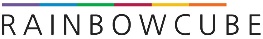 레인보우큐브 서울시 마포구 합정동 91-27번지( rainbowcube@naver.com )*작품 이미지를 확인할 수 있는 별도의 포트폴리오 파일(PDF파일 권장) 또는개인 포트폴리오 사이트 등이 있다면 보내주셔도 좋습니다.추가 참고할 자료가 있다면 보내주셔도 좋습니다.포트폴리오 파일은 본 지원서와 함께 rainbowcube@naver.com 으로 보내주시기 바랍니다.감사합니다.작 가 명한글영문출생년도0000 년  0000 년  연락처작업실 주소(작업실, 집, 수장고 등 출품 작품의 실사 확인 방문이 가능한 주소) (작업실, 집, 수장고 등 출품 작품의 실사 확인 방문이 가능한 주소) (작업실, 집, 수장고 등 출품 작품의 실사 확인 방문이 가능한 주소) (작업실, 집, 수장고 등 출품 작품의 실사 확인 방문이 가능한 주소) 홈페이지(포트폴리오 사이트, SNS, 블로그 등 
없을 경우 생략)(포트폴리오 사이트, SNS, 블로그 등 
없을 경우 생략)이메일전시 경험 유     무(  칸을 마우스 클릭하여 선택  )  개인전 00 회  /  단체전 00 회지원 분야 회화  /   설치  /   영상  /   기타 (         ) (  칸을 마우스 클릭하여 선택  ) 회화  /   설치  /   영상  /   기타 (         ) (  칸을 마우스 클릭하여 선택  )지원 작품 수00 점00 점희망 전시 명(희망하는 이번 전시의 제목, 없을 시 공란으로 비워 두세요)(희망하는 이번 전시의 제목, 없을 시 공란으로 비워 두세요)